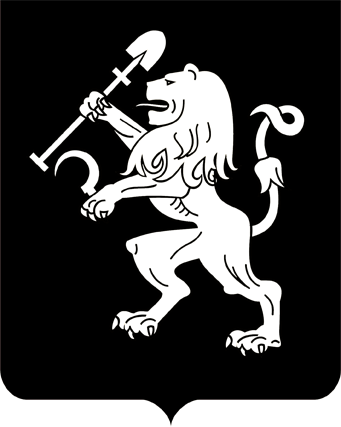 АДМИНИСТРАЦИЯ ГОРОДА КРАСНОЯРСКАПОСТАНОВЛЕНИЕО проведении XVI Зимнего суриковского фестиваля искусствВ целях сохранения культурного наследия, развития культурно-исторической самобытности города Красноярска, руководствуясь ст. 41, 58, 59 Устава города Красноярска,ПОСТАНОВЛЯЮ:1. Провести в городе Красноярске с 24 декабря 2021 года по 24 января 2022 года XVI Зимний суриковский фестиваль искусств (далее – Фестиваль).2. Утвердить Положение о проведении Фестиваля, состав организационного комитета, план мероприятий по подготовке и проведению Фестиваля согласно приложениям 1, 2, 3 соответственно.3. Органам администрации города в рамках возложенных на них обязанностей обеспечить выполнение плана мероприятий по подготовке и проведению Фестиваля.4. Настоящее постановление опубликовать в газете «Городские новости» и разместить на официальном сайте администрации города.Глава города                                                                                 С.В. ЕреминПриложение 1к постановлениюадминистрации городаот ____________ № _________ПОЛОЖЕНИЕо проведении XVI Зимнего суриковского фестиваля искусствI. Общие положения1. Настоящее Положение регламентирует порядок проведения           XVI Зимнего суриковского фестиваля искусств в городе Красноярске (далее – Фестиваль).2. Фестиваль проводится с 24 декабря 2021 года по 24 января 2022 года.II. Цели и задачи Фестиваля3. Цель Фестиваля – приобщение жителей Красноярска к достижениям современной культуры города, основанным на традициях высокой культуры, вовлечение населения в культурно-досуговую деятельность.4. Задачи Фестиваля:1) сохранение, пропаганда и развитие культурного наследия великого русского художника В.И. Сурикова;2) популяризация классического и современного искусства, произведений изобразительного искусства, созданных профессиональными художниками;3) стимулирование творческих инициатив и социокультурной              активности населения;4) объединение творческих сил города в реализации разножанровых культурных проектов;5) формирование устойчивого имиджа Красноярска как города – родины великого художника, сохраняющего и развивающего его культурное наследие.III. Учредители и организаторы Фестиваля5. Учредителем Фестиваля является администрация города Красноярска.6. Организатором Фестиваля является главное управление             культуры администрации города при поддержке министерства культуры Красноярского края, главного управления образования администрации города, Красноярской региональной общественной организации «Союз художников России», краевого государственного автономного учреждения культуры «Красноярская краевая филармония».IV. Оргкомитет Фестиваля7. Для осуществления подготовительной работы по проведению Фестиваля администрацией города Красноярска создается оргкомитет.8. Оргкомитет в установленном порядке осуществляет полно-мочия:по подготовке нормативно-правового акта о проведении Фести-валя;по согласованию программы Фестиваля;по подготовке и согласованию полиграфической продукции,              информирующей о мероприятиях Фестиваля;по координации организационной работы по подготовке и проведению Фестиваля.V. Участники Фестиваля9. Участниками Фестиваля являются организации и учреждения культуры и образования независимо от форм собственности, территориальной принадлежности, творческие союзы, общественные некоммерческие объединения и физические лица.VI. Порядок проведения Фестиваля10. В программе Фестиваля – проведение организациями и учреждениями культуры спектаклей, концертных программ, демонстрация произведений изобразительного искусства, а также любых других            разножанровых творческих проектов, посвященных творчеству                 В.И. Сурикова. Мероприятия проводятся как в режиме оффлайн, так                и в онлайн-формате.11. Мероприятия, запланированные в режиме оффлайн, прово-дятся при обязательном соблюдении санитарно-эпидемиологических           требований, методических рекомендаций Федеральной службы                по надзору в сфере защиты прав потребителей и благополучия человека, указов Губернатора Красноярского края по предупреждению распространения коронавирусной инфекции, вызванной 2019-nCoV.12. Местами проведения Фестиваля являются концертные             площадки и выставочные залы учреждений культуры и образования                 города Красноярска, а также общественные городские пространства.13. Для информирования населения создается единая фестивальная афиша, в которую включаются наиболее значимые мероприятия Фестиваля. Афиша печатается на буклетах и других видах печатной            рекламной продукции, в электронном виде размещается на сайтах              администрации города Красноярска (www.admkrsk.ru) и муниципальных учреждений социальной сферы города Красноярска.VII. Финансирование Фестиваля14. Расходы, связанные с организацией и проведением Фестиваля, осуществляются организатором в соответствии с утвержденной сметой расходов в пределах средств бюджета города, предусмотренных                на 2021–2022 годы.Приложение 2к постановлениюадминистрации городаот ____________ № _________СОСТАВоргкомитета по подготовке и проведению XVI Зимнего суриковского фестиваля искусствПриложение 3к постановлениюадминистрации городаот ____________ № _________ПЛАНмероприятий по подготовке и проведению XVI Зимнего суриковского фестиваля искусств29.11.2021№ 948ФоминыхИрина Николаевна–заместитель Главы города – руководитель департамента социального развития, председатель оргкомитета;СахароваЛюбовь Александровна–руководитель главного управления культуры администрации города, заместитель председателя оргкомитета;ХарламоваОльга Юрьевна–исполняющий обязанности руководителя главного управления образования администрации города, заместитель председателя оргкомитета;Антропова Лариса Фазиловна–директор муниципального автономного учреждения «Дом кино»;АнуфриевСергей Евгеньевич–председатель регионального отделения «Урал, Сибирь и Дальний Восток» Российской академии художеств, председатель Красноярской региональной общественной организации Всероссийской творческой общественной организации «Союз художников России» (по согласованию);БардаевАндрей Алексеевич –руководитель администрации Ленинского района в городе Красноярске;Баулина Екатерина Николаевна–художественный руководитель муни-ципального бюджетного учреждения культуры «Красноярский камерный хор»; Белохвостова Елена Максимовна–директор муниципального бюджетного учреждения культуры «Централизованная библиотечная система взрослого населения им. А.М. Горького»;БенюмовМихаил Иосифович–художественный руководитель муниципального бюджетного учреждения культуры «Красноярский камерный оркестр»;Бондарь Александр Николаевич–исполняющий обязанности директора муниципального бюджетного учреждения «Красноярский туристско-информацион-ный центр»;Бородич Ольга Анатольевна–директор муниципального бюджетного учреждения дополнительного образования «Детская музыкальная школа № 1»;ГавриловаЛюдмила Владимировна–заведующий кафедрой истории музыки                 Федерального государственного бюджетного образовательного учреждения высшего образования «Сибирский государственный институт искусств имени Дмитрия Хворостовского», профессор (по согласованию);Ганжин Сергей Евгеньевич–директор муниципального автономного учреждения «Красноярский городской парк»;ДмитрейкоЕкатерина Игоревна–заведующий отделом проектной и образовательно-просветительной деятельности муниципального бюджетного учреждения культуры «Музей-усадьба В.И. Сурикова»;ДягилевАлексей Михайлович–руководитель администрации Свердловского района в городе Красноярске;КазаченкоМария Николаевна–директор муниципального бюджетного учреждения дополнительного образования «Детская художественная школа № 1                 им. В.И. Сурикова»;Лузан Владимир Сергеевич–директор краевого государственного бюджетного учреждения культуры «Красноярский художественный музей им. В.И. Сурикова» (по согласованию);Митрошкин Александр Юрьевич–руководитель администрации Кировского района в городе Красноярске;Москалюк Марина Валентиновна–ректор Федерального государственного бюджетного образовательного учреждения высшего образования «Сибирский государственный институт искусств имени Дмитрия Хворостовского» (по согласованию);Самсонова Ирина Юрьевна–заместитель Главы города – руководитель департамента информационной политики;СелинаЕлена Сергеевна–директор краевого государственного              бюджетного профессионального образовательного учреждения «Красноярское                художественное училище (техникум)              им. В.И. Сурикова» (по согласованию);Стодушный Евгений Васильевич–генеральный директор краевого государственного автономного учреждения культуры «Красноярская краевая филармония» (по согласованию);ТкачевЛев Викторович–заместитель начальника Красноярской           железной дороги – филиала ОАО «РЖД» по взаимодействию с органами власти               (по согласованию);ТрухинаНаталия Вадимовна–директор муниципального автономного учреждения «Дворец культуры им. 1 Мая»;Шувалов Алексей Борисович–заместитель Главы города – руководитель департамента общественной безопасности.№п/пМероприятияСрокиОтветственныйисполнитель1Разработка и согласование концепции Фестивалядо 06.12.2021Сахарова Л.А. 2Формирование программы Фестивалядо 10.12.2021Сахарова Л.А.,Харламова О.Ю. 3Подготовка и утверждение сметы расходов Фестивалядо 10.12.2021Сахарова Л.А.,Фоминых И.Н. 4Проведение заседаний оргкомитета по подготовке и проведению Фестиваляпо отдельному плануФоминых И.Н.,Сахарова Л.А. 5Разработка медиаплана проектадо 10.12.2021Сахарова Л.А.,Самсонова И.Ю.6Изготовление полиграфической продукциидо 13.12.2021Сахарова Л.А.,Ганжин С.Е.7Проведение мероприятий в рамках открытия Фестиваля24.12.2021Сахарова Л.А.,Трухина Н.В. 8Работа фестивальных площадок24.12.2021–24.01.2022по отдельному плануСахарова Л.А.,Харламова О.Ю.,Бардаев А.А.,Дягилев А.М.,Митрошкин А.Ю.,Ткачев Л.В. (по согласованию)9Организация и проведение мероприятий в рамках закрытия Фестиваля24.01.2022Сахарова Л.А.,Трухина Н.В.10Организация церемонии награждения активных участников Фестиваля 15.02.2022Сахарова Л.А.11Информационное сопро-вождение подготовки и проведения Фестиваля по отдельному плануСахарова Л.А.,Самсонова И.Ю.